PRILOGA K TOČKI 1.Dne 13. 3. 2020 ob 18. uri se je sestala Komisija za mandatna vprašanja, volitve in imenovanja ter obravnavala prispele predloge za imenovanje predstavnika v Senat za reševanje pritožb zoper delo policistov.Na podlagi poziva posredovanega vsem predstavnikom list zastopanih v občinskem svetu, je prispel le en predlog in sicer za kandidata g. Teodorja Žalika, roj. 15. 5. 1990, s stalnim bivališčem Turnišče, Ulica Štefana Kovača 12, 9224 Turnišče.Komisija za mandatna vprašanja, volitve in imenovanja je na podlagi prispelega predloga ugotovila, da predlagani kandidat izpolnjuje pogoje za imenovanje, prav tako je podal pisno soglasje k imenovanju, zato ga predlaga v potrditev Občinskemu svetu Občine Turnišče.Priloga:Soglasje kandidata	   Župan Občine Turnišče:                                                                             	Borut Horvat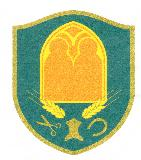 